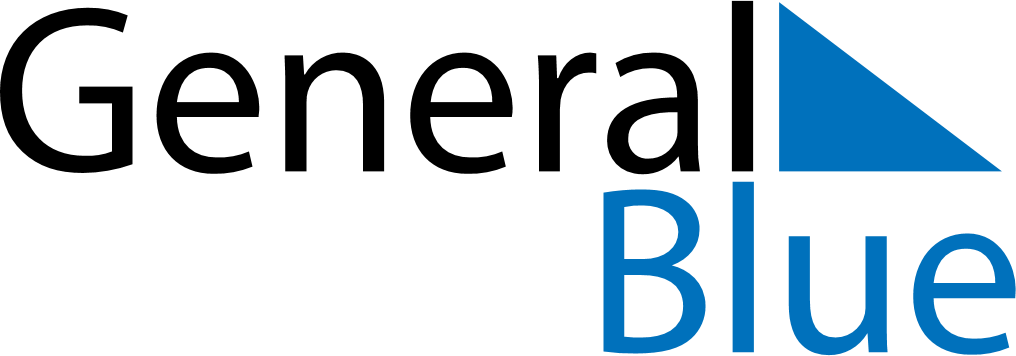 March 2026March 2026March 2026March 2026BoliviaBoliviaBoliviaMondayTuesdayWednesdayThursdayFridaySaturdaySaturdaySunday1234567789101112131414151617181920212122Father’s Day2324252627282829Day of the Sea3031